Опис курсу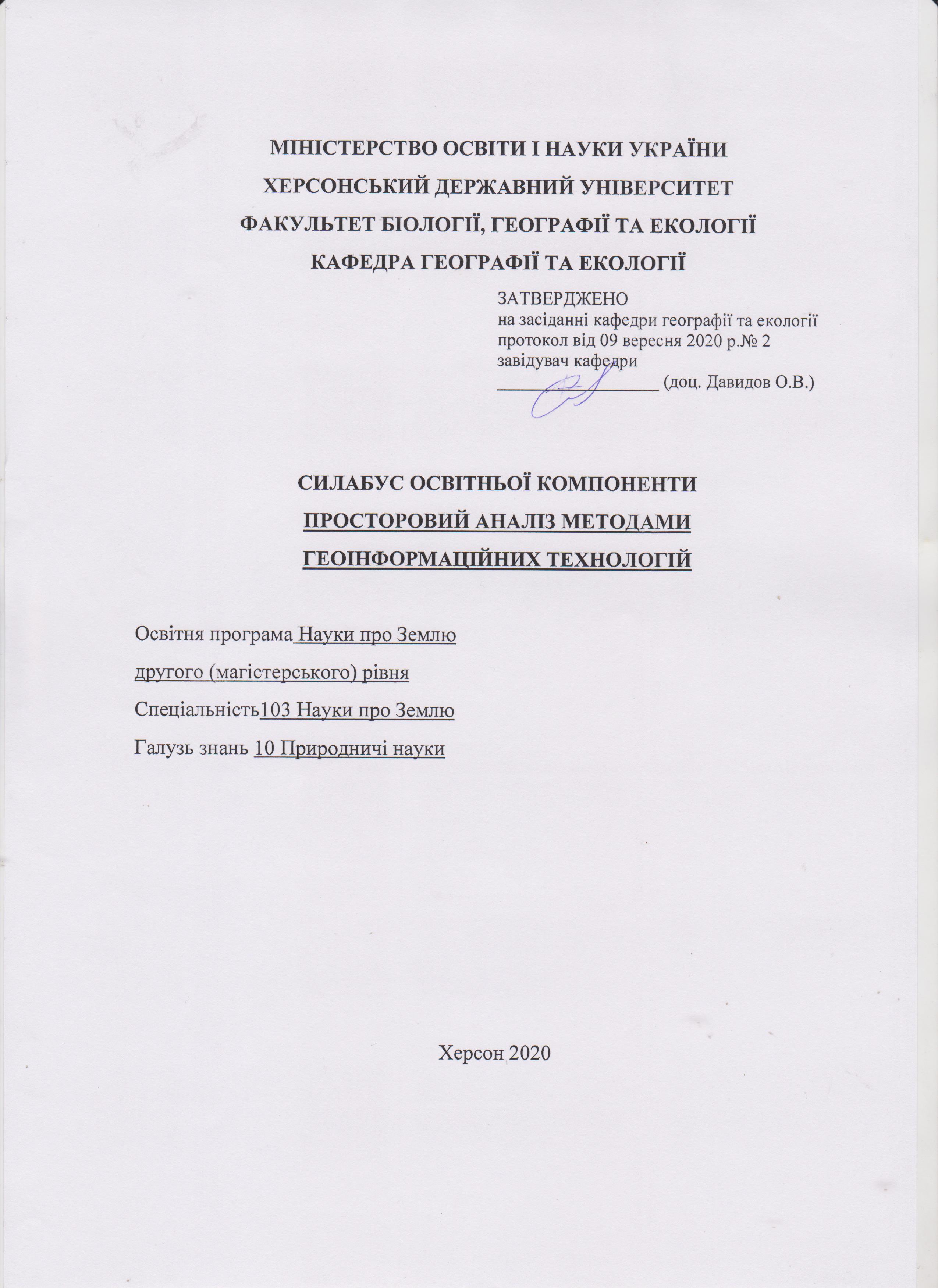 Анотація дисципліни: дисципліна передбачає ознайомлення з основними напрямками використання геоінформаційних систем та проведення просторового аналізу на їх базі. Впродовж курсу студенти ознайомлюються з інструментарієм та можливостями передових ГІС-програм: ArcGIS, MapInfo, QGIS, Google Earth Engine та ін.Мета та завданнядисципліни: Мета дисципліни: оволодіння студентами методами виконання просторового аналізу в середовищі географічних інформаційних систем та геоінформаційних технологій.Завдання:Теоретичні:Основними теоретичними завданнями дисципліни є методи та прийоми просторового аналізу;Практичні:Основними практичними завданнями вивчання дисципліни є формування у студентів необхідних знань, умінь і навичок щодо теоретичних основ, принципів функціонування та застосування географічних інформаційних систем і їхнього сучасного програмного інструментарію в площині предметної області знань географіїПрограмні компетентностіта результати навчанняПісля успішного завершення дисципліни здобувач формуватиме наступні програмні компетентності та результати навчання:Інтегральна компетентність Здатність розв’язувати складні наукові задачі та практичні проблеми, включно з прийняттям рішень щодо відбору даних та вибору методів досліджень при вивченні геосфер у різних просторово-часових масштабах із використанням комплексу міждисциплінарних даних та в умовах недостатності інформації, невизначеності умов та вимог.Загальні компетентності:ЗК 2. Здатність використовувати методологічний апарат наукових досліджень для вирішення теоретичних і прикладних завдань, що постають перед фахівцями у галузі освіти та науки;Фахові компетентності:ФК 4. Володіння сучасними методами досліджень, які використовуються у виробничих та науково-дослідницьких організаціях при вивчення Землі, її геосфер та їхніх компонентів.ФК 10. Вміння формувати задачі моделювання, створювати моделі об’єктів і процесів у геосферах та їхніх компонентах із використанням математичних, картографічних методів і геоінформаційних технологій.Програмні результати навчання:ПРН 1. Аналізувати особливості природних та антропогенних систем і об’єктів геосфер Землі.ПРН 7. Знати сучасні методи дослідження Землі та її геосфер і вміти їх застосовувати у виробничій та науково-дослідницькій діяльності.ПРН 12. Моделювати географічні об’єкти і процеси, застосовуючи картографічні і математичні методи та геоінформаційні системи.Структура курсуДенна форма:Технічне й програмне забезпечення/обладнанняMapInfo Professional, ArcGIS, Google Earth EngineПолітика курсуОрганізація навчального процесу здійснюється на основі кредитно-модульної системи відповідно до вимог Болонського процесу із застосуванням модульно-рейтингової системи оцінювання успішності студентів. Зараховуються бали, набрані при поточному оцінюванні, самостійній роботі та бали підсумкового оцінювання. При цьому обов’язково враховується присутність студента на заняттях та його активність під час практичних робіт.Недопустимо: пропуски та запізнення на заняття; користування мобільним телефоном, планшетом чи іншими мобільними пристроями під час заняття (крім випадків, передбачених навчальним планом та методичними рекомендаціями викладача); списування та плагіат; несвоєчасне виконання поставленого завдання, наявність незадовільних оцінок за 50% і більше зданого теоретичного і практичного матеріалу.Схема курсуЗмістовий модуль 1. ОСНОВИ ПРОСТОРОВОГО АНАЛІЗУ В ГІС Тема 1. ЗАГАЛЬНІ ПОНЯТТЯ АНАЛІЗУ ДАНИХ ТА ПРОСТОРОВОГО МОДЕЛЮВАННЯ В ГІС (тиждень 1-2, лк - 2 год., пр.-2 год.): 1.1.	Визначення аналітичних та моделюючих функцій ГІС1.2.	Основні стадії аналітичного процесу1.2 1. Усвідомлення проблеми1.2.2.	Оцінка вихідних даних	1.2.3.	Вибір методу аналізу1.2.4.	Обробка даних	 1.2.5.	Оцінка і відображення результатівПрактична робота №1 Створення ситуаційного плануТема 2. ТИПИ ПРОСТОРОВОЇ ІНФОРМАЦІЇ (тиждень 3-4, лк - 2 год., пр.-2 год.):2.1.	Основні типи географічних об'єктів2.1.1. Дискретні явища2.1.2.	Безперервні явища	2.1.3. Об'єкти, узагальнені за площею	2.2.	Геометричні об'єкти високого рівня	2.2.1.	Точкові об'єкти високого рівня	2.2.2.	Лінійні об'єкти високого рівня	2.2.3.	Полігональні об'єкти високого рівня	2.3.	Типи атрибутивної інформації	2.3.1.	Кількісні показники2.3.2.	Категорії	2.3.3 Ранги	 2.3.4.	Відносні (питомі) показники	2.4.	Засоби обробки атрибутивних даних	2.4.1.	Вибірки	    2.4.2.	 Обчислення	2.4.3.	Статистична обробкаПрактична робота №2 Оцифрування частини карти та створення бази данихТема 3. АНАЛІТИЧНІ ЗАСОБИ ГІС (тиждень 5-6, лк. - 2 год. пр.-2 год.)3.1.	Класифікації аналітичних засобів ГІС	3.2.	Аналітичні операції з географічними об'єктами	3.2.1.	Аналіз геометрії об 'єктів	3.2.2.	А наліз місцеположення	3.2.3.	Дистанційний аналіз	    3.2.4.	Класифікація.	3.2.5.	Картографічне накладання	3.3.	 Підготовка даних до аналізу	3.3.1.	Переформатування	3.3.2.	Трансформація проекцій і перерахунокПрактична робота №3 Приєднання графічних об’єктів до таблиціТема 4. АНАЛІЗ ГЕОМЕТРІЇ ОБ'ЄКТІВ (тиждень7-8, лк -2 год., пр.-2 год.). 4.1.	Виміри ліній	4.1.1	Довжина лінії	4.1.2.	Форма лінії	 4.2.	Виміри полігонів	4.2.1	Визначення периметра полігона	4.2.2	Обчислення площі полігона4.2.3. Міри форми полігонівПрактична робота №4 Робота із шарами та підписамиТема 5.  АНАЛІЗ МІСЦЕПОЛОЖЕННЯ (тиждень 9-10,  лк.- 2 год., пр. -2 год.)5.1.	Засоби відображення об'єктів на карті	5.2.	Підготовка даних5.2.	1. Присвоєння географічних координат	5.2.2. Присвоєння категорії5.3.	Процес аналізу місцеположення	5.3.1. Нанесення на карту даних одного типу	5.3.2. Відображення угруповань об'єктів	5 3 3.  Відображення об’єктів за категоріями	5.3.4 Відображення об'єктів на основі комплексу ознак	5.3.5. Групування категорій	5.3.6. Аналіз розподілу кількісних показників	5.3.7. Побудова карт щільності	5.3.8. Аналіз змін протягом часуПрактична робота №5 ГеокодуванняЗмістовий модуль 2. КЛАСИФІКАЦІЯ, ПОВЕРХНІ, РОЗПОДІЛИ, НАКЛАДАННЯ ШАРІВ І ВИВІД У ГІС Тема 6. ДИСТАНЦІЙНИЙ АНАЛІЗ (тиждень 11-12, лк – 2 год., пр.– 2год.)6.1.	Визначення найкоротшої відстані6.1.	/Вимір евклідовоі відстані6.1.2.	Буферний аналіз6.1.3.	Вибір об'єктів на відстані6.2.	Визначення функціональної відстані6.3.	Визначення відстані або витрат по мережі6.3.1.	Призначення параметрів мережі6.3.2.	Оцінка вуличної мережі6.4.	Дистанційна поверхня6.5.	Порівняння методівПрактична робота №6 Суміщення растрового і векторного зображенняТема 7. КЛАСИФІКАЦІЯ (тиждень 13-14, лк – 2 год., практ – 2год.)7.1.	Призначення класів вручну7.2.	Використання стандартних схем класифікації7.2.1.	Природна розбивка7.2.2.	Квантиль7.2.3.	Рівні інтервали7.2.4	Стандартне відхилення	7.3.	Основні принципи класифікації7.3.1.	Вибір схеми7.3.2.	Визначення кількості класів7.3.3.	Оптимізація розбивки7.3.4.	Розчинення межПрактична робота №7 Тематичні карти і об’єднання шарівТема 8. АНАЛІЗ ПОВЕРХОНЬ (тиждень 15-16, лк – 2 год., пр – 2год.)9.1.	Цифрові моделі поверхонь	9.1.1.Нвекторні моделі поверхонь9.1.2	Растрові моделі поверхні9.2.	Методи аналізу статистичних поверхонь9.2.1. Просторові запити9.2.2.	Об'єми. що обмежуються поверхнями	9.2.3.	Класифікація поверхонь9.2.4.. Профіль поверхні9 2 5. Взаємна видимістьПрактична робота №8 Геогрупи (Районування)Тема 9. МЕТОДИ ІНТЕРПОЛЯЦІЇ ПОВЕРХОНЬ (тиждень 17-18, лк – 2 год., практ – 4год.)10.1.	Поняття інтерполяції10.2.	Лінійна інтерполяція10.3.	Метод зворотних зважених відстаней (33В)10.4.	Тренд	10.5.	Крігінг10.6.	Сплайн	10.7.	Порівняння методівПрактична робота №9 Географічний аналізТема 10. ПРОСТОРОВЕ МОДЕЛЮВАННЯ В ГІС (тиждень 19-20, лк – 2 год., пр – 2год.)11.1.	Методичні аспекти створення концептуальних моделей місцевості	11.1.1Розробка концепції11.1.2. Розробка алгоритму моделювання	11.1.3. Створення інформаційної бази моделі11.1.4. Виконання аналізу.11.1.5. Реалізація алгоритму концептуальної моделі	11.1.6.Оцінка результатів моделювання11.1.7.Створення результуючої карти11.2.	Головні принципи взаємодії ГІС з моделюючими системами11.3.Вибір моделюючої системиПрактична робота №10  Створення 3-D карти  і карти-призмиТема 11. СУЧАСНІ ПРОГРАМНІ ЗАСОБИ ПРОСТОРОВОГО АНАЛІЗУ (тиждень 21, лк – 2 год., пр – 2год.)Практична робота№11 Класифікаційна схема програмних засобів просторового аналізу та обрані для розгляду засоби.Система оцінювання та вимоги: форма (метод) контрольного заходу та вимоги до оцінювання програмних результатів навчанняМОДУЛЬ 1 - МЕТОДОЛОГІЧНІ ЗАСАДИ ГЕОСТАТИСТИКИ ЯК НАУКИМОДУЛЬ 2 - МЕТОДИ АНАЛІЗУ ОТРИМАНИХ ДАНИХСеместровий (підсумковий) контроль з дисципліни «Просторовий аналіз методами геоінформаційних технологій» визначено навчальним планом як диференційований залік, у зв’язку з цим, в кінці курсу виконується підсумкова контрольна робота, яка оцінюється максимум у 14 балів. Студенти можуть також додатково отримати до 10% бонусних балів за виконання індивідуальних завдань та проходження дистанційних освітніх курсів (зокрема, MOOC ESRI, NASA ERSET та ін.).Підсумкова оцінка за вивчення предмета виставляється за шкалами: національною, 100 – бальною, ECTS і фіксується у відомості та заліковій книжці здобувача вищої освіти. Складений залік з оцінкою «незадовільно» не зараховується і до результату поточної успішності не додається. Щоб ліквідувати академічну заборгованість з навчальної дисципліни, здобувач вищої освіти складає іспит повторно, при цьому результати поточної успішності зберігається.Структура проведення семестрового контролю відображається доводиться до відома здобувачів вищої освіти на першому занятті.Оцінка з дисципліни за семестр, що виставляється у «Відомість обліку успішності», складається з урахуванням результатів поточного, атестаційного й семестрового контролю і оформлюється: за національною системою, за 100-бальною шкалою та за шкалою ЕСТS10. Список рекомендованих джерел (наскрізна нумерація)Основна1. Варламов А. А. Земельный кадастр. Т.6. Географические и земельные информационные системы. /  А. А. Варламов,  С. А. Гальченко – М. : КолосС, 2006. – 400 с. 2. ДеМерс Майкл Н. Географические информационные системы. Основы : пер. с англ. / Майкл Н. ДеМерс – М. : Дата+, 1999. – 491 с. 3. Дибкова Л. М. Інформатика та комп’ютерна техніка : посібник для студентів вищих навчальних закладів. / Л. М. Дибкова – К. : ВЦ „Академія”, 2002. 4. Іщук О. О. Просторовий аналіз і моделювання в ГІС : навчальний посібник / За ред. акад. Д. М. Гродзинського. / О. О. Іщук, М. М. Коржнев, О. Е. Кошляков – К. : Видавничополіграфічний центр „Київський університет”, 2003. – 200 с. 5. Самойленко В. М. Основи геоінформаційних систем. Методологія : навчальний посібник. / В. М. Самойленко – К. : Ніка-Центр, 2003. – 276 с. 6. Світличний О. О. Основи геоінформатики : навч. посібник / О. О. Світличний, С. В. Плотницький. – Суми : ВТД «Університетська книга», 2006. – 295 с.  7. Скрипник Я. П. Основи геоінформаційних технологій. Методичні вказівки та завдання до практичних і лабораторних робіт / Я. П. Скрипник. – Чернівці : Рута, 2004. – 44 с. Додаткова8. Введение в использование ArcGIS / Учебно-методическое пособие. Сост. Шипулин В. Д. –ХНАГХ, 2005. – 258 с. 9. Лихогруд М. Г. Концепція створення автоматизованої системи державного земельного кадастру. // Інженерна геодезія. Науково-технічний збірник. Випуск 44. – Київ, 2000, с.53-57. 10. Лихогруд М. Г. Структура бази даних автоматизованої системи державного земельного кадастру. // Інженерна геодезія. Науково-технічний збірник. Випуск 43. – Київ, 2000, с.120-128. 11. Палеха Ю. М. Економіко-географічні аспекти формування вартості територій населених пунктів. / Ю. М. Палеха. – Київ : Профі, 2006. – 324 с. 12. Про затвердження програми створення автоматизованої системи ведення державного земельного кадастру. : постанова Кабінету Міністрів України від 2 грудня 1997 р. – № 1355. 13. Шипулін В. Д. ГІС в кадастрових системах. Конспект лекцій. В. Д. Шипулін – ХНАМГ, 2006 р. 14. Юрг Кауфман. Кадастр 20014. Бачення майбутньої кадастрової системи. / Юрг Кауфман, Даніель Студлер з робочою групою 1 МФЗ Комісії 7 липень 1998 15. Palmer D. Making land registration more effective. – Land reform, 1999, № 1-2, p. 37-44.  Періодичні видання та сайти Інтернет16. http://geo.chnu.edu.ua/index.php?page=ua 17. http://www.vingeo.com18. http:// www.gisa.org.ua19. http:// www.gisa.ru 20. http://www.ecomm.kiev.ua21. http://www.ginews.co.uk22. http://www.kmc-geo.kiev.ua23. http://lib.rus.ec24. http://www.gki.org.ua25. http://www.dkzr.gov.ua26. http://myland.org.ua27. Журнал "Вісник Геодезії і Картографії" 28. Збірник наукових праць Західного геодезичного товариства УТГК 29. Журнал «Геодезия и картография»  30. Журнал «Геоінформатика». 31. «Український географічний журнал».  Назва освітньої компонентиПросторовий аналіз методами геоінформаційних технологійТип курсуОбов’язкова компонентаРівень вищої освітиДругий (магістерський) рівень освітиКількість кредитів/годин4 кредити / 120 годинСеместрІ семестрВикладачМолікевич Роман Сергійович (Roman Molikevych) кандидат географічних наук, доцент кафедриhttps://orcid.org/0000-0002-6577-503XПосилання на сайтКонтактний телефон, мессенджер+380665981860Email викладача:molikevych@gmail.comГрафік консультаційСереда, 15:00-16:00, ауд. 622 або за призначеним часомМетоди викладаннялекційні заняття, практичні та семінарські роботи, індивідуальні завданняФорма контролюДиференційований залікКількість кредитів/годинЛекції (год.)Практичні заняття (год.)Самостійна робота (год.)4 кредити / 120 годин202278№Форма контрольного заходуКритерії оцінюванняМаксимальна кількість балів1Лекції1 лекційне заняття -2 бали  (5 лекційних заняття. Максимальна кількістьбалів – 10)102Практична робота1 практичне заняття – 6 балів (всього 6 практичних занять , максимальна кількість балів – 36)36Всього46№Форма контрольного заходуКритерії оцінюванняМаксимальна кількість балівЛекції1 лекційне заняття -2 бали(5 лекційних заняття. Максимальна кількістьбалів – 10.)101Практична робота1 практичне заняття – 6 балів (всього 5 практичних занятть , максимальна кількість балів – 30)30Всього40100-бальна системаоцінка ЕСТSоцінка за національною системоюоцінка за національною системою100-бальна системаоцінка ЕСТSекзамен,диференційований залікзалік90-100Aвідміннозараховано82-89Bдобрезараховано74-81Cдобрезараховано64-73Dзадовільнозараховано60-63задовільнозараховано35-59FXнезадовільно з можливістю повторногоскладанняне зараховано з можливістюповторного складання1-34Fнезадовільно зобов’язковим повторним вивченням дисциплінине зараховано з обов’язковим повторним вивченнямдисципліни